INFORMATOR 
POWIATU HAJNOWSKIEGO 
Z ZAKRESU PRZECIWDZIAŁANIA PRZEMOCY W RODZINIE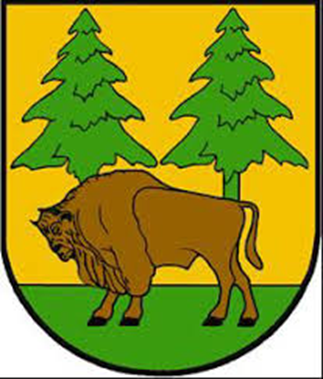 POWIATOWE CENTRUM POMOCY RODZINIE W Hajnówce 2020 ROK Powiatowe Centrum Pomocy Rodzinie w Hajnówce jest jednostką organizacyjną Powiatu Hajnowskiego, która między innymi realizuje zadania z zakresu przeciwdziałania przemocy w rodzinie na rzecz mieszkańców Powiatu, tj. dla mieszkańców 9 gmin: GMINA MIEJSKA HAJNÓWKAGMINA MIEJSKO-WIEJSKA KLESZCZELEGMINA WIEJSKA HAJNÓWKAGMINA WIEJSKA BIAŁOWIEŻAGMINA WIEJSKA DUBICZE CERKIEWNEGMINA WIEJSKA CZEREMCHAGMINA WIEJSKA CZYŻEGMINA WIEJSKA NAREWGMINA WIEJSKA NAREWKA Województwo: podlaskie, powiat: hajnowski
źródło mapy: www.osp.org.pl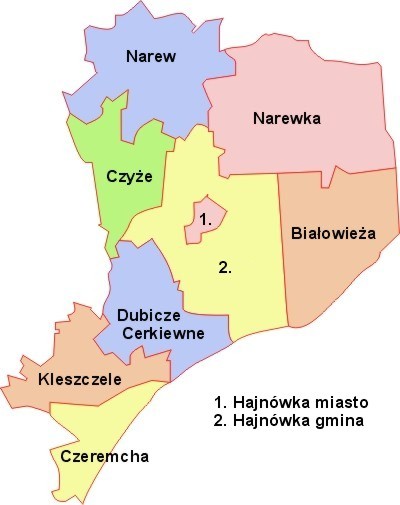 Zgodnie z ustawą o przeciwdziałaniu przemocy w rodzinie z dnia 29 lipca 2005 r. (Dz. U. z 2020 r. poz. 218,  ze zm.) przez przemoc w rodzinie należy rozumieć jednorazowe albo powtarzające się umyślne działanie lub zaniechanie naruszające prawa lub dobra osobiste (…), w szczególności narażające te osoby na niebezpieczeństwo utraty życia, zdrowia, naruszające ich godność, nietykalność cielesną, wolność, w tym seksualną, powodujące szkody na ich zdrowiu fizycznym lub psychicznym, a także wywołujące cierpienia i krzywdy moralne u osób dotkniętych przemocą. Osoba doznającą przemocy w rodzinie może być każdy:osoby starsze	          współmałżonek               osoby z niepełnosprawnościąpartnerzy w związkach nieformalnych	dzieci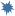 Przemoc w rodzinie jest działaniem:zamierzonym, wykorzystującym przewagę sił, skierowanym przeciw członkowi rodziny, naruszającym prawa i dobra osobiste, powodującym cierpienie i szkody. Przemoc w rodzinie czy też przemoc domowa jest rozumiana, jako przemoc fizyczna, psychiczna, seksualna lub ekonomiczna. Formą przemocy jest także zaniedbanie. Przemoc fizyczna – są to działania bezpośrednie z użyciem siły, których efektem jest nieprzypadkowe zranienie tj. popychanie, bicie otwartą ręką/pięścią/przedmiotami, użycie broni, oblewanie wrzątkiem/substancjami żrącymi, duszenie, szczypanie, kopanie, obezwładnianie, itp. Przemoc psychiczna – wykorzystuje mechanizmy psychologiczne, np. kontrolowanie, wyśmiewanie, poniżanie, upokarzanie, zawstydzanie, krytykowanie, narzucanie własnych poglądów, szantażowanie, stosowanie gróźb, ograniczanie kontaktów z innymi ludźmi. Przemoc psychiczna prowadzi do zniszczenia pozytywnego obrazu własnej osoby, czasami jest trudna do identyfikacji (rzadziej spostrzegana niż przemoc fizyczna). Przemoc seksualna – wymuszanie różnego rodzaju niechcianych zachowań w celu zaspokojenia potrzeb seksualnych osoby stosującej przemoc, np. nieakceptowanych praktyk seksualnych, pieszczot, seksu z osobami trzecimi, sadystycznych form współżycia, ale również wyśmiewanie zachowań seksualnych.Przemoc ekonomiczna – jest formą przemocy prowadzącą do całkowitego uzależnienia finansowego od osoby stosującej przemoc np. uniemożliwianie podjęcia pracy, okradanie, zaciąganie kredytów/pożyczek wbrew woli współmałżonka, odbieranie/ograniczanie zarobionych pieniędzy, niezaspokajanie podstawowych potrzeb rodziny.Zaniedbanie – ciągłe niezaspokajanie podstawowych potrzeb fizycznych i emocjonalnych, tj. brak opieki, uniemożliwianie zaspokajania podstawowych potrzeb fizjologicznych związanych ze snem, jedzeniem i higieną.Przemoc nie jest zachowaniem incydentalnym i zwykle powtarza się według określonego schematu, tworząc cykle.W cyklu przemocy można wyróżnić następujące fazy:1) narastania napięcia, w której zaczyna pojawiać się agresja,2) ostrej przemocy, w której następuje wybuch tej agresji,3) miodowego miesiąca, kiedy sprawca przeprasza i obiecuje poprawę.Najczęściej w fazie ostrej przemocy lub zaraz po niej ofiary poszukują pomocy. Natomiast w następnej fazie wycofują się z kontaktu z osobami udzielającymi pomocy, mając pozorne poczucie odzyskiwania kontroli nad sytuacją. To wycofanie się, podobnie jak fakt dalszego pozostawania w związku ze sprawcą, może wydawać się niezrozumiałe.W celu zyskania kompleksowej pomocy można zgłosić się o pomoc do placówek pomocowych działających w zakresie przeciwdziałania przemocy w rodzinie. Placówki te świadczą pomoc prawną, psychologiczną, a w niektórych przypadkach również socjalną.INFORMATOR DOTYCZĄCY PODMIOTÓW ŚWIADCZĄCYCH POMOCDLA OSÓB DOŚWIADCZAJĄCYCH PRZEMOCY W RODZINIE ORAZ PODMIOTÓW  REALIZUJĄCYCH ODDZIAŁYWANIA WOBEC OSÓB STOSUJĄCYCH PRZEMOC W RODZINIENA TERENIE POWIATU HAJNOWSKIEGOPoniżej przedstawiono nazwy instytucji i organizacji obejmujących działaniem powiat hajnowski, do których można zwrócić się po pomoc: Ośrodki Pomocy Społecznej, Gminne Zespoły Interdyscyplinarne – pomoc w sprawach socjalnych, bytowych i prawnych.Powiatowe Centrum Pomocy Rodzinie – pomoc w zakresie prawnym, socjalnym, terapeutycznym lub udzielenie informacji na temat instytucji świadczących taką pomoc na terenie powiatu. Specjalistyczne ośrodki wsparcia dla ofiar przemocy w rodzinie– uzyskanie specjalistycznej pomocy w tym: pomocy psychologicznej, prawnej, socjalnej, terapeutycznej i medycznej, wsparcia w przezwyciężeniu sytuacji kryzysowej, a także opracowanie planu pomocy. Ośrodki Pomocy Społecznej i Zespoły Interdyscyplinarne działające na terenie powiatu hajnowskiego:Miejski Ośrodek Pomocy Społecznej w Hajnówce, Zespół Interdyscyplinarny w Hajnówce, 17-200 ul. 11 Listopada 24, tel.: 856822011, fax.: 856822011, mail: mops–hajnowka@home.pl , https://mops-hajnowka.pl/Miejski Ośrodek Pomocy Społecznej w Kleszczelach, Zespół Interdyscyplinarny do Spraw Przeciwdziałania Przemocy w Rodzinie, 17-250 ul. Maja 4, tel.: 856818069,             fax: 85 6818004, mail: mopskleszczele@wp.pl  , www.kleszczele.plGminny Ośrodek Pomocy Społecznej w Białowieży, Zespół Interdyscyplinarny na rzecz przeciwdziałania przemocy w rodzinie, 17-230 ul. Sportowa 10, tel.:856812697, 85 6812697
511 926 847, fax: 856812679, mail: gops_bialowieza@poczta.onet.pl  www.gmina.bialowieza.plGminny Ośrodek Pomocy Społecznej w Czeremsze, Zespół Interdyscyplinarny w Czeremsze, 17-240, ul. Duboisa 14, tel.: 85 6850129, 85 68501 29, mail: gops_czeremcha@zetobi.com.pl , www.gops.czeremcha.plGminny Ośrodek Pomocy Społecznej w Czyżach, Zespół interdyscyplinarny, 17-207 Czyże 98, tel. 85686554419, fax: 856818991, mail: gopsczyze@wp.pl, http://www.ugczyze.pl http://www.ugczyze.plGminny Ośrodek Pomocy Społecznej Dubicze Cerkiewne, Zespół Interdyscyplinarny do spraw Przeciwdziałania Przemocy w Rodzinie przy Urzędzie Gminy w Dubiczach Cerkiewnych, 17-204 ul. Główna 65, tel.: 856827991, 856827989, fax: 856827980, gops@dubicze-cerkiewne.pl , www.dubicze-cerkiewne.plGminny Ośrodek Pomocy Społecznej w Hajnówce, Gminny Zespół Interdyscyplinarny w Hajnówce 17-200 Hajnówka, ul. Zina 1, tel.: 85 6823195, fax: 85 6824612, mail: gops@gmina-hajnowka.pl , www.gops.ug.hajnowka.wrotapodlasia.plGminny Ośrodek Pomocy Społecznej w Narwi, Zespół Interdyscyplinarny, 17-210 ul. Mickiewicza 101, tel. 856816752, 856816742, fax: 858733535, mail: gops@narew.gmina.pl , http://www.portals.narew.gmina.plGminny Ośrodek Pomocy Społecznej w Narewce, Zespół Interdyscyplinarny przy Gminnym Ośrodku Pomocy Społecznej w Narewce,  17-220 ul. Białowieska 1, tel.: 856829889, 856829895, fax: 856829884, mail: gops@ug.narewka.wrotapodlasia.pl , www.ug.narewka.wrotapodlasia.plPowiatowe Centrum Pomocy Rodzinie, ul. Marszałka Józefa Piłsudskiego 10a,  17-200 Hajnówka, tel.: 856825983, 856823642, fax:856823642, mail:  pcpr@powiat.hajnowka.pl  http://bip.pcprh.wrotapodlasia.pl/Wykaz podmiotów świadczących pomoc dla osób stosujących przemoc w rodzinie: 	Powiatowe Centrum Pomocy Rodzinie w Hajnówce Ul. Piłsudskiego 10a, 17-200 HajnówkaTel. 856825983; 85 6823642;  Tel./Fax. 856823642 pcpr@powiat.hajnowka.pl godziny pracy od poniedziałku do piątku 730- 1530  Realizacja Programu oddziaływań korekcyjno – edukacyjnych dla osób stosujących przemoc w rodzinie.Jednostki specjalistycznego poradnictwa w powiecie hajnowskim (Wypis: Rejestr jednostek specjalistycznego poradnictwa w województwie podlaskim 2020 r. Powiatowe Centrum Pomocy Rodzinie w Hajnówce ul. Piłsudskiego 10a, tel. 85 6825983; tel./fax 85/ 6823642  e-mail: pcpr@powiat.hajnowka.pl;   http://bip.pcprh.wrotapodlasia.pl/  Poradnictwo psychologiczne, rodzinne, praca socjalna.  Zapisy, zgłoszenia osobiście lub telefonicznie: 85 6825983; 85 6823642, poniedziałek - piątek w godz. 7.30-15.30Punkt Konsultacyjny Gmina Narew; ul. Mickiewicza 101 17-210 Narew, Tel. 85 681 60 86 mail: gops@narew.gmina.pl Wsparcie rodziny, pomoc psychologiczna, terapeutyczna, konsultacje,  środa w godz. 16.00-17.30Gminny Ośrodek Pomocy Społecznej w Hajnówce ul. Aleksego Zina 1, 17-200 Hajnówka tel. 856823195, gops@gmina-hajnowka.pl poradnictwo socjalne, rodzinne, psychologiczne, pon. - pt. 7.30-15.30Organizacje pozarządowe świadczące usługi dla osób i rodzin dotkniętych przemocą w rodzinie na terenie powiatu hajnowskiego - baza teleadresowa stan na dzień 22.05.2020 r.Towarzystwo Amicus, Punkt Konsultacyjny w Hajnówce, ul. 11 Listopada 24, 17-200 Hajnówka 856822011, mail: pomagamy@ta.org.pl pomoc prawna, psychologiczna, materialna, dni i godziny przyjęć interesantów, dyżury specjalistów pon. – pt. 8.00 - 16.00 Kobiety, Mężczyźni, Dzieci) NIEPunkty nieodpłatnej pomocy prawnej oraz nieodpłatnego poradnictwa obywatelskiego:Punkt nieodpłatnej pomocy prawnej, w którym nieodpłatnych porad prawnych udzielają adwokaci i radcowie prawni wskazani przez Okręgową Radę Adwokacką w Białymstoku oraz Radę Okręgowej Izby Radców Prawnych w Białymstoku, na podstawie umów zawartych z Powiatem Hajnowskim – w budynku I Liceum Ogólnokształcącego im. Marii Skłodowskiej - Curie, ul. Piłsudskiego 7, 17-200 Hajnówka, pokój 134:poniedziałek – środa w godz. od 8.00 do 12.00 – porad prawnych udzielają radcowie prawni,czwartek – piątek w godz. od 8.00 do 12.00 – porad prawnych udzielają adwokaci. Punkt nieodpłatnej pomocy prawnej oraz nieodpłatnego poradnictwa obywatelskiego, którego prowadzenie Powiat Hajnowski powierzył Stowarzyszeniu SURSUM CORDA z siedzibą w Nowym Sączu ul. Lwowska 11, wyłonionemu w otwartym konkursie ofert – w budynku I Liceum Ogólnokształcącego im. Marii Skłodowskiej - Curie, 17-200 Hajnówka, ul. Piłsudskiego 7, pokój nr 134: poniedziałek – czwartek w godz. od 12.00 do 16.00 – porad udzielają radcowie prawnipiątek w godz. od 12.00 do 16.00 – porad udziela doradca obywatelski.Z nieodpłatnej mediacji można skorzystać:w punkcie prowadzonym przez radców prawnych w każdy wtorek w godz. od 8.00 do 12.00,w punkcie prowadzonym przez adwokatów w każdy piątek w godz. od 8.00 do 12.00,w punkcie prowadzonym przez Stowarzyszenie SURSUM CORDA w każdy piątek w godz. od 12.00 do 16.00.Termin wizyty ustalany jest telefonicznie pod nr 85 682 48 36, osobiście w pokoju nr 9 Starostwa Powiatowego w Hajnówce od poniedziałku do piątku w godzinach od 7.30 – 15.30, lub pod adresem e-mail: sprawy.spoleczne@powiat.hajnowka.plSpecjalistyczne ośrodki wsparcia dla ofiar przemocy w rodzinie – woj. podlaskie - baza teleadresowa 2020 r.	PCPR w Kolnie, Specjalistyczny Ośrodek Wsparcia dla Ofiar Przemocy w Rodzinie w Kolnie, ul. Wojska Polskiego 69, 18-500 Kolno;  tel. 86 2781334; fax: 86 278 12 99; mail: pcpr@powiatkolno.pl  lub sekretariat@pcprkolno.pl pcpr@powiatkolno.pl;  www.pcprkolno.pl PCPR Specjalistyczny Ośrodek Wsparcia dla Ofiar Przemocy w Rodzinie w Suwałkach ul. Świerkowa 60, 16-400 Suwałki; tel. 87 5659282; fax. 87565 92 84; mail: pcprinterwencja@powiat.suwalski.pl  www.pcpr.suwalski.pl Poza przedstawionymi wyżej instytucjami o pomoc zwracamy się do: Prokuratura, Policja – organy, do których należy złożyć zawiadomienie o przestępstwie popełnionym na szkodę osób doznających przemocy oraz uzyskanie informacji o dalszym toku postępowania.Sąd Rejonowy - Wydział Rodzinny i Nieletnich – organ właściwy w zakresie złożenia pozwu w sprawach rodzinnych lub wniosku dotyczącego spraw opiekuńczych nieletnich dzieci. Ochrona zdrowia – w placówkach medycznych można uzyskać pomoc lekarską, zaświadczenie lekarskie o doznanych obrażeniach oraz informację z zakresu placówek specjalistycznych i poradni lekarskich. Gminne Komisje rozwiązywania problemów alkoholowych – w przypadku występującego zjawiska przemocy spowodowanej między innymi przez picie alkoholu na wniosek osoby pokrzywdzonej może nastąpić skierowanie sprawcy przemocy na leczenie odwykowe lub uzyskanie innej pomocy związanej z nadużywaniem przez niego alkoholu.Opracowanie PCPR w Hajnówce, 09 lipca 2020 r.